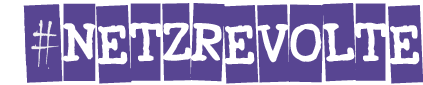 Demokratiekompetenz für die digitale Gesellschaft Kostenfreies Qualifizierungsangebot für alle sächsischen Lehrkräfte09.12.2019 in Dresden „Die größte Hürde bei der Digitalisierung von Schule sehe ich nicht in der technischen Ausstattung, sondern in der Befähigung der Lehrer und Schüler mit den Chancen und Herausforderungen der digitalen Welten souverän umzugehen.“ (O-Ton Lehrkraft aus LdE Basismodul 2019). Sehr geehrte Damen und Herren,nachdem bereits im September 2019 die Koordinierungsstelle für Lernen durch Engagement  („KLE“) Sachsen, ihre Arbeit aufgenommen hat und sachsenweit Lehrkräfte begleitet, werden wir unser Unterstützungsangebot für Sie mit #netzrevolte nun auch um die Themenwelt der digitalen Bildung bereichern.Worum geht’s: Im Projekt #netzrevolte will „KLE“ die digitale und die demokratische Bildung von Schüler*innen fördern. Schüler*innen sollen befähigt werden, sich aktiv gegen Phänomene wie Hate Speech, Fake News und Cybermobbing und für ein demokratisches Miteinander zu engagieren und dabei ihre im Unterricht erworbenen Kompetenzen nutzen. Das Engagement kann dabei sowohl online als auch offline stattfinden.Wozu das Ganze? Demokratiekompetenzen für die digitale Gesellschaft entwickeln: Schüler*innen (und Lehrer*innen) gewinnen kritische Medienkompetenz Schüler*innen stärken demokratische Werte und HaltungenSchüler*innen erfahren demokratische Handlungs- und Gestaltungskompetenz in der digitalen GesellschaftSchulen verbinden Medienbildung und demokratische Bildung und entwickeln eine zeitgemäßedemokratische Unterrichts- und LernkulturDas Besondere an #netzrevolte ist die Anwendungsorientierung: Über ihr Engagement stärken die Schüler*innen ihre digitalen Kompetenzen, wie Recherchefähigkeit, Problemlösefähigkeit, Verarbeitungskompetenz und reflektierendes Handeln sowie ihre demokratischen Kompetenzen wie Partizipationsfähigkeit, informierte Offenheit und die Anerkennung von Vielfalt gleichermaßen und sind so für die digitale Lebenswelt gerüstet. In einem eintägigen Workshop kommen Sie in direkten Austausch mit sächsischen Kolleg*innen und lernen, mit praktischem Bezug zu Ihrem Unterricht, zahlreiche Methoden und Materialien kennen. Begleitet werden Sie durch diesen Tag von Stefan Vogt, dem bundesweiten Experten für #netzrevolte und dem Team der Koordinierungsstelle für Lernen durch Engagement. Da es eine begrenzte Teilnehmer*innenzahl gibt, empfehlen wir Ihnen bei Interesse, eine zügige Anmeldung per beiliegendes Anmeldeformular. (Einsendeschluss: 25.11.2019)Für Rückfragen stehen wir Ihnen auch gerne unter den Telefonnummern 03501 460 880 und 0351 323 719 012 zur Verfügung.Mit freundlichen GrüßenNatalia Krasowska und Jana SehmischKoordinierungsstelle für Lernen durch Engagement SachsenTeilnahme am Basismodul: #Netzrevolte - Demokratiekompetenz für die digitale Gesellschaft Datum: 9.12.2019 (9 - 18 Uhr)Ort: Evangelische Tagungs- und Freizeitstätte Dresden 	      Heideflügel 2, 01324 Dresdeninklusive Getränke und Verpflegung Name der Schule:Wir nehmen mit _______ Person(en) an der Fortbildung teil.Person 1:Person 2:Rückantwort bitte bis spätestens 25.11.2019 per E-Mail oder Fax:an E-Mail: n.krasowska@aktion-zivilcourage.deFax: +49 (0) 35 01 - 460 881Nachname, NameFunktion:E-Mail:Telefon:Verpflegung:   o vegetarisch           o vegan     o UnverträglichkeitNachname, NameFunktion:E-Mail:Telefon:Verpflegung:   o vegetarisch           o vegan     o Unverträglichkeit